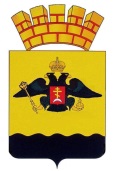 РЕШЕНИЕГОРОДСКОЙ ДУМЫ МУНИЦИПАЛЬНОГО ОБРАЗОВАНИЯ ГОРОД НОВОРОССИЙСК от 22 ноября 2022 года								       № 321г. Новороссийск                Об установлении порядка оплаты заинтересованными лицами расходов, связанных с организацией и проведением общественных обсуждений или публичных слушаний по отдельным вопросам градостроительной деятельности на территории муниципального образования город НовороссийскВ соответствии с частью 10 статьи 39 и частью 4 статьи 40 Градостроительного кодекса Российской Федерации, руководствуясь Уставом муниципального образования город Новороссийск, городская Дума муниципального образования город Новороссийск  р е ш и л а:1. Утвердить порядок оплаты заинтересованными лицами расходов, связанных с организацией и проведением общественных обсуждений или публичных слушаний по проектам решений о предоставлении (об отказе в предоставлении) разрешения на условно разрешенный вид использования земельного участка или объекта капитального строительства, разрешения на отклонение от предельных параметров разрешенного строительства, реконструкции объектов капитального строительства, согласно приложению № 1.2. Установить расчет размера оплаты расходов, связанных с организацией и проведением общественных обсуждений или публичных слушаний по проектам решений о предоставлении (об отказе в предоставлении) разрешения на условно разрешенный вид использования земельного участка или объекта капитального строительства, разрешения на отклонение от предельных параметров разрешенного строительства, реконструкции объектов капитального строительства, согласно приложению № 2. 3. Утвердить реквизиты для перечисления денежных средств в доход бюджета управления архитектуры и градостроительства администрации муниципального образования город Новороссийск, согласно приложению                    № 3.4. Настоящее решение не распространяет свое действие на зарегистрированные заявления, о предоставлении разрешения на условно разрешенный вид использования земельного участка или объекта капитального строительства, разрешения на отклонение от предельных параметров разрешенного строительства, реконструкции объектов капитального строительства до вступления в силу данного нормативного правового акта. 5.  Отделу информационной политики и средств массовой информации администрации муниципального образования город Новороссийск обеспечить официальное опубликование настоящего решения в печатном средстве массовой информации и размещение (опубликование)настоящего решения на официальном сайте администрации и городской Думы муниципального образования город Новороссийск в информационно-телекоммуникационной сети «Интернет».6. Контроль за выполнением настоящего решения возложить на председателя комитета городской Думы по вопросам жилищно-коммунального хозяйства и градостроительной политики Г.В. Середина и заместителя главы муниципального образования Д.К. Меланиди.7. Решение вступает в силу со дня его официального опубликования.	   Приложение № 1	к решению городской Думы 	муниципального образования                                                                     	город Новороссийск 	от 22 ноября 2022 года № 321     Порядок оплаты заинтересованными лицами расходов, связанных с организацией и проведением общественных обсуждений или публичных слушаний по проектам решений о предоставлении(об отказе в предоставлении) разрешения на условно разрешенный вид использования земельного участка или объекта капитального строительства, разрешения на отклонение от предельных параметров разрешенного строительства, реконструкции объектовкапитального строительства1. Установить, что в соответствии с настоящим Порядком расходы, связанные с организацией и проведением общественных обсуждений или публичных слушаний по проектам решений о предоставлении (об отказе в предоставлении) разрешения на условно разрешенный вид использования земельного участка или объекта капитального строительства, разрешения на отклонение от предельных параметров разрешенного строительства, реконструкции объектов капитального строительства (далее - общественные обсуждения или публичные слушания), несут физические или юридические лица, заинтересованные в предоставлении такого разрешения (далее - заинтересованные лица).	2. Проекты решений о предоставлении (об отказе в предоставлении) разрешения на условно разрешенный вид использования земельного участка или объекта капитального строительства, разрешения на отклонение от предельных параметров разрешенного строительства, реконструкции объектов капитального строительства оформляются в виде проектов постановлений администрации муниципального образования город Новороссийск.3. Размер оплаты расходов, связанных с организацией и проведением общественных обсуждений или публичных слушаний, устанавливается исходя из оценки издержек, связанных с:3.1. Направлением сообщений о проведении общественных обсуждений или публичных слушаний правообладателям земельных участков, имеющих общие границы с земельным участком, применительно к которому запрашивается разрешение, правообладателям объектов капитального строительства, расположенных на земельных участках, имеющих общие границы с земельным участком, применительно к которому запрашивается разрешение, и правообладателям помещений, являющихся частью объекта капитального строительства, применительно к которому запрашивается разрешение.3.2. Официальным опубликованием решения о назначении общественных обсуждений или публичных слушаний по проекту постановления администрации муниципального образования город Новороссийск «О предоставлении (об отказе в предоставлении) разрешений на условно разрешенный вид использования земельного участка или объекта капитального строительства, разрешения на отклонение от предельных параметров разрешенного строительства, реконструкции объектов капитального строительства», заключения о результатах публичных слушаний, проведением экспозиции или экспозиций проекта в администрации муниципального образования город Новороссийск и распространением на информационных стендах информации и материалов, необходимых для организации и проведения общественных обсуждений или публичных слушаний.4. Размер оплаты расходов, связанных с организацией и проведением общественных обсуждений или публичных слушаний, определяется в соответствии с настоящим порядком и не включает затраты заинтересованных лиц на проведение экспертиз и иных мероприятий в целях обоснования необходимости предоставления разрешения. Указанные затраты заинтересованные лица несут самостоятельно.5. Размер оплаты расходов устанавливается в постановлении администрации муниципального образования город Новороссийск. 6. В случае проведения общественных обсуждений или публичных слушаний по обращению органов государственной власти, органов местного самоуправления, государственных или муниципальных учреждений, физических лиц, являющихся инвалидами I и II группы, участниками Великой Отечественной войны и лицами, к ним приравненными, а также гражданами, признанными в установленном порядке малоимущими (при предъявлении соответствующих документов), оплата расходов, связанных с организацией и проведением общественных обсуждений или публичных слушаний, не производится.7. Внесение физическими и юридическими лицами оплаты расходов, связанных с организацией и проведением общественных обсуждений или публичных слушаний, осуществляется на основании счета, выписываемого управлением архитектуры и градостроительства администрации муниципального образования город Новороссийск.8. Подача заявления заинтересованным лицом о предоставлении разрешения на условно разрешенный вид использования земельного участка или объекта капитального строительства, разрешения на отклонение от предельных параметров разрешенного строительства, реконструкции объектов капитального строительства осуществляется вместе с документом, подтверждающим оплату расходов, связанных с организацией и проведением общественных обсуждений или публичных слушаний.9. Администрация муниципального образования город Новороссийск осуществляет мероприятия по организации и проведению общественных обсуждений или публичных слушаний по вопросу заинтересованного лица, на основании документа, подтверждающего оплату расходов, связанных с организацией и проведением общественных обсуждений или публичных слушаний.10. В случаях, при которых оплата расходов, связанных с организацией и проведением общественных обсуждений или публичных слушаний, не произведена заинтересованным лицом, администрация муниципального образования город Новороссийск вправе взыскать сумму расходов в судебном порядке.11. Оплата расходов, связанных с организацией и проведением общественных обсуждений или публичных слушаний, подлежит зачислению в бюджет администрации муниципального образования город Новороссийск (управление архитектуры и градостроительства администрации муниципального образования город Новороссийск). И.о. начальника управленияархитектуры и градостроительства                                           Л.А. Пиотровская	Приложение № 2	к решению городской Думы 	муниципального образования	город Новороссийск	от 22 ноября 2022 года № 321Расчет размера оплаты расходов, связанных с организацией и проведением общественных обсуждений или публичных слушаний по проектам решений о предоставлении (об отказе в предоставлении) разрешения на условно разрешенный вид использования земельного участка или объекта капитального строительства, разрешения на отклонение от предельных параметров разрешенного строительства, реконструкции объектов капитального строительства1. Размер оплаты расходов, связанных с организацией и проведением общественных обсуждений или публичных слушаний по проектам решений о предоставлении (об отказе в предоставлении) разрешения на условно разрешенный вид использования земельного участка или объекта капитального строительства, разрешения на отклонение от предельных параметров разрешенного строительства, реконструкции объектов капитального строительства (далее - общественные обсуждения или публичные слушания), рассчитывается по следующей формуле:Р = Рсообщ + Ропубл + Рэкс, где: Р - размер оплаты расходов;Рсообщ - расходы на направление сообщений о проведении общественных обсуждений или публичных слушаний заявителям, правообладателям земельных участков, имеющих общие границы с земельным участком, применительно к которому запрашивается данное разрешение, правообладателям объектов капитального строительства, расположенных на земельных участках, имеющих общие границы с земельным участком, применительно к которому запрашивается разрешение, и правообладателям помещений, являющихся частью объекта капитального строительства, применительно к которому запрашивается разрешение:Рсообщ определяется по формуле:Рсообщ = pl x ПРкол, где:pl - расходы на направление одного сообщения о проведении общественных обсуждений или публичных слушаний (включая расходы на почтовые услуги, приобретение канцелярских товаров и расходных материалов для оргтехники);ПРкол - количество правообладателей, которым направляется сообщение о проведении общественных обсуждений или публичных слушаний;Ропубл - расходы на официальное опубликование, распространение на информационных стендах информации и материалов, необходимых для организации и проведения общественных обсуждений или публичных слушаний;Рэкс - расходы на проведение экспозиции или экспозиций по проекту, выносимому на общественные обсуждения или публичные слушания.В расчет принят коэффициент К - среднее количество уведомлений, на одно заявление заинтересованных лиц, по вопросам выносимых на одни общественные обсуждения или публичные слушания. К=3.Расчет оплаты расходов, связанных с организацией и проведением общественных обсуждений или публичных слушаний 2. Оплату расходов, связанных с организацией и проведением общественных обсуждений или публичных слушаний по проектам решений о предоставлении (об отказе в предоставлении) разрешения на условно разрешенный вид использования земельного участка или объекта капитального строительства, разрешения на отклонение от предельных параметров разрешенного строительства, реконструкции объектов капитального строительства для физических и юридических лиц, установить в размере 813,72 рублей (восемьсот тринадцать рублей,  72 копейки) (НДС не облагается) в расчете на одно заявление.И.о. начальника управленияархитектуры и градостроительства                                           Л.А. Пиотровская   Приложение № 3	к решению городской Думы 	муниципального образования	город Новороссийск 	от 22 ноября 2022 года № 321Реквизиты для перечисления денежных средств в доход бюджета управления архитектуры и градостроительства администрации муниципального образования город НовороссийскПолучатель:УФК по Краснодарскому краю (управление архитектуры и градостроительства администрации муниципального образования город Новороссийск)ИНН 2315021181   КПП 231501001Расчетный счет получателя: 03100643000000011800БИК банка получателя: 010349101, кор./сч. № 40102810945370000010Наименование банка получателя: ЮЖНОЕ ГУ БАНКА РОССИИ//УФК по Краснодарскому краю г. КраснодарОКТМО: 03720000КБК: 92411302994040041130 – Прочие доходы от компенсации затрат бюджетов городских округов.Начальник финансового управления                                            С.Б. ГорбатюкИ.о. начальника управленияархитектуры и градостроительства                                           Л.А. ПиотровскаяГлава муниципального образованиягород Новороссийск________________ А.В. Кравченко     Председатель городской Думы    _______________А.В. Шаталов№ п/пНаименованиеед. измкол-воцена за единицуСтоимость 
руб.1Рсообщ = pl x Пркол433,361.1Бумага А4 Снегурочкал31,253,751.2Конверт с литерой А 110 x 220 шт.387,22261,661.3Тонер - картриджл1720,79136,611.4Ручка шариковаяшт.116,0016,001.5Карандашшт.115,3315,332Ропубл 240,002.1.Публикация в СМИстр.380,00240,003Рэкс 140,363.1.Бумага А4 Снегурочкал31,253,753.2.Тонер - картриджл1720,79136,61Итого813,72